NOTACIÓN DE FUNCIONESHaciendo ObservacionesEncuentra lo siguiente usando las funciones dadas arriba.Verbalizando ObservacionesAplicando ObservacionesUsa tu generalización para responder a la siguiente pregunta.Given functions  and , what is the value of ?	(A)  	–124	(D)  	1	(B)  	–26	(E)  	118	(C)  	–2NOTACIÓN DE FUNCIONESHaciendo ObservacionesEncuentra lo siguiente usando las funciones dadas arriba.Verbalizando ObservacionesAplicando ObservacionesUsa tu generalización para responder a la siguiente pregunta.Let the polynomial functions  and  be defined as  and . Let . What are all the values of  for which ?	(F)  		(J)  		(G)  		(K)  		(H)  	Algebraica (Cómo escribirla)Verbal (Cómo leerla /decirla)“ f de g de x ”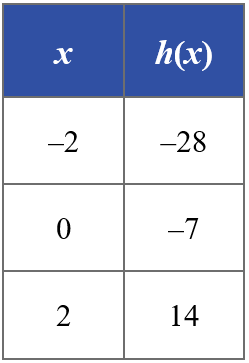 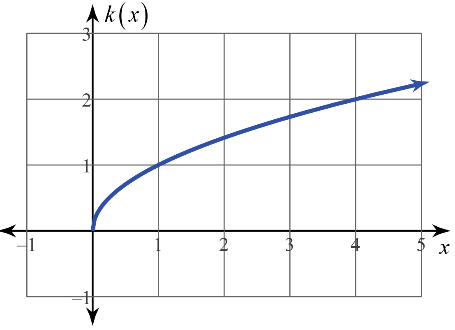 Algebraica (Cómo escribirla)Verbal (Cómo leerla /decirla)“ la suma /diferencia de f y g ”“ f de x por g de x ”